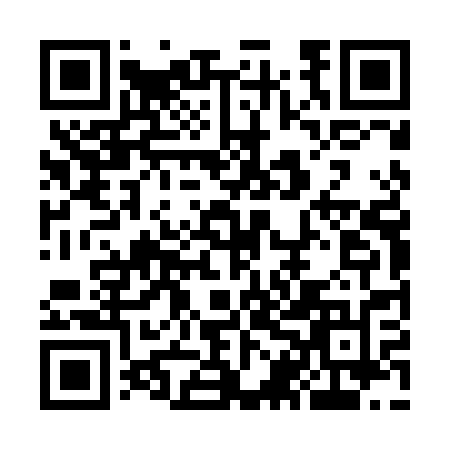 Ramadan times for Potycz, PolandMon 11 Mar 2024 - Wed 10 Apr 2024High Latitude Method: Angle Based RulePrayer Calculation Method: Muslim World LeagueAsar Calculation Method: HanafiPrayer times provided by https://www.salahtimes.comDateDayFajrSuhurSunriseDhuhrAsrIftarMaghribIsha11Mon4:054:055:5811:453:375:335:337:1912Tue4:034:035:5511:453:395:355:357:2113Wed4:004:005:5311:453:405:375:377:2314Thu3:583:585:5111:443:425:395:397:2515Fri3:553:555:4911:443:435:405:407:2716Sat3:533:535:4611:443:455:425:427:2917Sun3:503:505:4411:433:465:445:447:3118Mon3:483:485:4211:433:475:465:467:3319Tue3:453:455:3911:433:495:475:477:3520Wed3:423:425:3711:433:505:495:497:3721Thu3:403:405:3511:423:515:515:517:3922Fri3:373:375:3211:423:535:525:527:4123Sat3:343:345:3011:423:545:545:547:4324Sun3:323:325:2811:413:555:565:567:4525Mon3:293:295:2511:413:575:585:587:4726Tue3:263:265:2311:413:585:595:597:4927Wed3:233:235:2111:403:596:016:017:5128Thu3:213:215:1911:404:016:036:037:5329Fri3:183:185:1611:404:026:046:047:5630Sat3:153:155:1411:404:036:066:067:5831Sun4:124:126:1212:395:057:087:089:001Mon4:094:096:0912:395:067:097:099:022Tue4:064:066:0712:395:077:117:119:043Wed4:044:046:0512:385:087:137:139:074Thu4:014:016:0212:385:107:157:159:095Fri3:583:586:0012:385:117:167:169:116Sat3:553:555:5812:375:127:187:189:147Sun3:523:525:5612:375:137:207:209:168Mon3:493:495:5312:375:147:217:219:189Tue3:463:465:5112:375:167:237:239:2110Wed3:433:435:4912:365:177:257:259:23